Esperienze di lavoro:gennaio 2020 - presenteTraduttore - Global Voices (profilo personale: ru.globalvoices.org/author/yulia-alexeychuk/)- Traduzione di articoli dall’inglese al russo novembre 2018 - presenteRedattore-traduttore - TED Talks (profilo personale: www.ted.com/profiles/11397912/translator)- Traduzione di sottotitoli dall’italiano e dall’inglese al russo - Redazione di sottotitoligennaio 2019 - febbraio 2020Amministratore - Ambasciata d’Italia a Mosca (ambmosca.esteri.it)Gestione delle chiamate, consulenzaAggiornamento dell’elenco telefonico dell’AmbasciataCorrispondenza commercialeGestione delle spedizioni tramite corrieri Accoglienza degli ospitiFormazione:Università Statale Russa delle Scienze Umanistiche, Linguistica, Traduzione, Centro di Studi Italiani - 2018Corsi:22-26/06/2020 – Corso Traduzione audiovisiva, RuFilms3-14/07/2017 –  48-hour course in Advanced English Language, Lexicallab01/04/2015 – 30/05/2015 –  tirocinio presso l’Università degli Studi di PaviaInformazioni complementari:Per giunta, ho lavorato nel dipartimento acquisti di un’azienda russa che si occupa di prodotti tessili.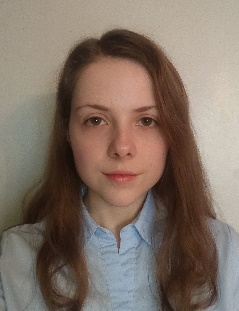 Yulia AlexeychukData di nascita: 09/10/1995Nazionalità: russaTel. +7 919 767 37 61E-mail: yulia.alexeychuk@yandex.ruConoscenze lingue straniere:Italiano (avanzato)Inglese (avanzato)Spagnolo (principiante)